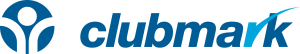 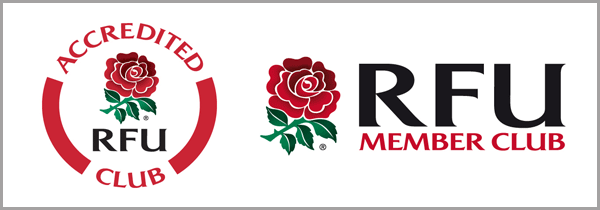 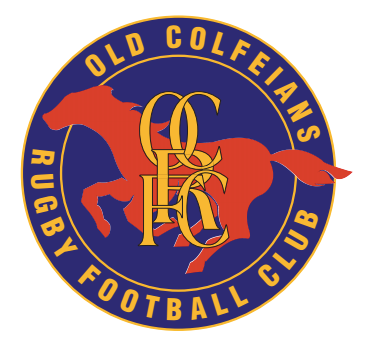 Mini & Junior Sections Financial Assistance policyOld Colfeians RFC (the “Club”) is committed to ensuring that all children (i.e. those under 18 years of age) wishing to play rugby at the Club are not prevented from doing so because of financial difficulties. Therefore, all Mini and Junior Team Managers and Head Coaches are encouraged to consider whether an offer of financial support should be made to their players.The financial assistance available:Where financial assistance is needed, the Club may be willing to help Mini and Junior section players fund their Club membership fees and/ or the purchase of their kit (in full or in part), providing their Team Manager and Head Coach support the request. It is unlikely that the maximum assistance given for any one application will exceed the annual cost of Club membership.If assistance is agreed, the parent will be asked to confirm that the kit will be returned to the Team Manager if the player leaves the Club. How to make the request:All requests for financial assistance should be made by the respective Team Manager or Head Coach, who should email a completed application (see attached form) to the Financial Assistance Committee, who will review and respond to each request in confidence. The Committee is made up of the following:Section Chair ( Minis/ Juniors)Safeguarding OfficerTreasurerThe Committee will consider each request on a case by case basis. The Committee’s decision is discretionary, final and no reasons will be given.The Club will keep a record of the financial assistance provided for its records and will provide this to the RFU as required.CONFIDENTIAL
Mini and Junior Financial Assistance Application FormTo be used where the Team Manager and Head Coach wish financial assistance to be given, if more than one child is involved please submit a joint application. Please complete & email to the Financial Assistance Committee (section chair, safeguarder & treasurer).CONFIDENTIAL
Mini and Junior Financial Assistance Application FormTo be used where the Team Manager and Head Coach wish financial assistance to be given, if more than one child is involved please submit a joint application. Please complete & email to the Financial Assistance Committee (section chair, safeguarder & treasurer).Name of Player and their TeamName & Address of ParentsDate Player joined OCRFC1. Please give a brief explanation of why assistance is needed (e.g.redundancy/ unexpected loss of income):1. Please give a brief explanation of why assistance is needed (e.g.redundancy/ unexpected loss of income):2. Please identify the type of financial assistance needed (e.g. payment of subs, provision of kit- if so which elements and estimated cost):2. Please identify the type of financial assistance needed (e.g. payment of subs, provision of kit- if so which elements and estimated cost):3. In your opinion, will this player leave the club if financial assistance is not given?                Yes / No 3. In your opinion, will this player leave the club if financial assistance is not given?                Yes / No 4. Please provide any other additional information that will assist the Financial Assistance Committee in making a decision.4. Please provide any other additional information that will assist the Financial Assistance Committee in making a decision.I believe that financial assistance as set out above should be given:I believe that financial assistance as set out above should be given:I believe that financial assistance as set out above should be given:Team Manager: Signed: Date:Head Coach:Signed: Date: